绝密★启用前   部编版语文六年级下册第二单元模拟测试卷（一）一、下列词语没有错别字的一项（　　）A．水源　援救　恐具　望远镜B．栅栏　介意　凄凉　焉知非福C．书藉　隔绝　袭击　不可思议D．寂莫　覆盖　贷款　无可挑剔二、判断下列词语中加点字的解释是否正确，全对的在括号里打“√”，有错的打“×”。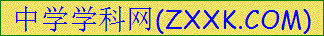 1．（漂流）：漂泊，生活不固定。（漂走）：在水面随水流动。（漂亮）：好看。（____）2．（闻味道）：用鼻子嗅。（新闻）：听见的事情。（闻所未闻）：听见。（____）3．（丑陋）：不文明，不合理。（简陋）：狭小，简单。（陋习）：不好看。（____）三、读句子，根据拼音写字、词。1．在这个qī hēi（__________）的夜晚，她心里非常恐jù（_________），希望身边能够有人陪着她liáo tiān（___________）2．从上个月开始，银行已经着手kònɡ zhì（______________）dài（________）款利率。3．李将军翻来fù（________）去，难以入睡，他怕这时候敌军前来tōu xí（____________）。四．读句子，写词语。1．在国际yàn huì（_____）上，微笑是一种国际礼仪，是唯一一种不分ɡuó jí（______）的通用语言。2．进行野外生存训练时，为了避免受到yě shòu（______）的xí jī（______），必须采取一定的fánɡ yù（_____）措施。3．当身处危险的jìnɡ dì（_____）时，我们要认清shì shí（______），努力kònɡ zhì（______）自己的情绪，克服kǒnɡ jù（______）心理，沉着lǐ zhì（______）应对。五、学以致用。请你学习鲁滨逊的做法，联系生活实际，帮这位同学列出可能带来的好处和坏处。明明这次考试没考好，妈妈批评了他。好处_______________________坏处______________________六、人物形象评论：我看汤姆•索亚[提示：你怎么看待汤姆•索亚这个人物？你愿意向他学习吗？写出你自己的看法。]____________________________________________________________________________________________________________________________________________________________________________________________七、人们常说分享是一种快乐，同学们在课外阅读中一定发现不少好书吧！现在就请你选择一本向同学推荐一下，让更多的人来分享你的快乐。______________________________________________________________________________________________________________________________________________________________________________________________________________________________________________________________八．读下面的两组句子，说说你更喜欢哪一个，为什么？（1）A．这天晚上的伟大场面是这个小镇从来没有见到过的。B．这是这个小镇前所未有的最辉煌的一个夜晚。_____________________________________________________________（2）A．满肚子的话想说又说不出，泪水如雨，洒了一地。B．想说话又说不出来——然后像流水似的涌出，到处都像下雨一般掉了满地的眼泪。_____________________________________________________________九．下面是六（1）班的师生围绕读书时如何做读书笔记展开的讨论，请你帮助他们把对话补充完整，并说说你是如何做读书笔记的。老师：我们在读书的时候如果能做一些读书笔记，收获就更大了。对于做读书笔记，同学们有什么好办法吗？平平：我们可以在页面的空白处随时写下________________________。红红：看到特别喜欢的段落，可以______________________________，并把页码标注出来。乐乐：如果遇到人物关系比较复杂的情况，可以画______________，以便在后面的阅读中随时查阅。强强：读完整本书以后，还可以写下____________________，以及作者在书中想要表达的一些想法。你是如何做读书笔记的呢？分享给大家吧。_______________________________________________________十、阅读理解。他每天要么拿着枪，带着狗到森林里去打猎，要么到海边去捕鱼，还把捕到的活山羊畜养起来。后来他竟有了成群的山羊，可以常喝羊奶，吃羊肉。鲁滨逊从船上搬来的东西里还有一些麦子，由于被老鼠啃过了，他就随意把它们丢撒在地上，没想到不久竟长出了嫩芽，后来又结出了穗子。他用这点儿麦种反复种收，到了第四年，终于吃到了自己种的粮食。1．为了在荒岛上生存下来，鲁滨逊做了以下事情：（1）________________     （2）________________（3）________________     （4）________________2．鲁滨逊做的这些事，解决了________的问题。3．从这段文字中可以看出鲁滨逊是个怎样的人？_____________________________________________________________十一、阅读课内片段，完成习题。没有工具，干什么都困难重重。我几乎花了一年工夫才完全布置好我那个用栅栏围起来的小小的住所。那些尖桩或者圆桩沉得很，我要使出全力才举得起来。我花了好长的时间才砍下那些木材，并且在林子里加工好，再花上更长的时间把它们运回家。也就是说，我需要花两天时间砍成一根木桩并运回来，在第三天才把它打进地里。我最初用一根很沉的木棒打桩，后来想到了用铁撬棒打。尽管如此，打起桩来还是很费劲，而且非常麻烦。1．请用“    ”画出选段的中心句，这句话在选段中的作用是          。2．从哪些地方可以看出“我”干什么都困难重重？用“√”选出。A．需要花两天时间砍成一根木桩并运回来，在第三天才把它打进地里。（   ）B．那些尖桩或者圆桩沉得很，“我”要使出全力才举得起来。（   ）C．打起桩来很费劲，而且非常麻烦。（   ）D．没有任何防御力量或者手段来抗击野人或者野兽的袭击。（   ）3．从鲁滨逊几乎花了一年的时间才完全布置好住所这件事中，你可以看出什么？体现了鲁滨逊什么样的特点？_________________________________________________________________4．结合文章内容可知，鲁滨逊流落荒岛后遇到的困难有______、_______、_______、遇到叛乱等。十二、写作品梗概。要求：1．选择你喜欢看的一本书，为这本书写故事梗概。2．注意语言要简练，通俗易懂。3．不少于400字。_______________________________________________________________________________________________________________________________________________________________________________________________________________________________________________________________________________________________________________________________________________________________________________________________________________________________________________________________________________________________________________________________________________________________________________________________________________________________________________________________________________________________________________________________________________________________________________________________________________________________________________________________________________________________________________________________________________________________________________________________________________________________________________________________________________________________________________________________________________________________________________________________________________________________________________________________________________第二单元模拟测试卷（一） 参考答案【答案】一、.B【答案】二、√    √    ×【答案】三、漆黑    惧    聊天    控制    贷    覆    偷袭【答案】四、宴会    国籍    野兽    袭击    防御    境地    事实    控制    恐惧    理智 【答案】五、让他吸取教训，找出没考好的原因。    让他太在意分数，以后没考好可能就不告诉妈妈 【答案】六、在我看来，马克•吐温塑造的汤姆•索亚这个人物形象生动而丰满，既有可爱可敬的一面，也有明显的缺点，他做出了令人感动的事，也捅了不少娄子。我愿意学习他的优点，但他身上明显的缺点我是不会去学习的。【答案】七、示例：《钢铁是怎样炼成的》是一本有力量的书。它的作者是俄国作家奥斯特洛夫斯基，主人公是保尔·柯察金。我第一次读这本书时，就被主人公保尔深深吸引了，他身上的正能量——坚强不屈的精神深深震撼了我。每当我遇到困难和挫折时，它就像一座灯塔，指引着我渡过难关。【答案】八、我喜欢A句，因为A句突出了汤姆和贝奇的归来使人们非常高兴。    我喜欢B句，因为B句运用了夸张的修辞手法，突出了人们看到孩子们平安回来后激动不已的情形。  【答案】九、自己的感触    摘抄在笔记本上    一个人物图谱    全书的结构    我喜欢摘抄归类，把描写同类事物的语句分类别地写下来，经常翻看，对我的习作很有帮助。 【答案】十、1．    打猎    捕鱼    畜养山羊    种麦子    2．吃3．不怕困难、勤劳聪明。【答案】十一、1．没有工具，干什么都困难重重。  引出下文2．A√ B√ C√3．我可以看出他在荒岛的生活很艰难。 体现了他坚韧顽强、不怕吃苦的特点。4．    没有住所    没有食物    遇到野人【答案】十二、示例：《白雪公主》梗概白雪公主从小就没有了母亲，他的后母虽然长得很美，但是嫉妒心强，内心狠毒。日子一天天过去了，白雪公主渐渐地长大了，她不仅聪慧过人而且越长越美丽。有一天，王后问她的魔镜，世界上最漂亮的女人是谁，魔镜说世界上最漂亮的女人是白雪公主。王后气急了，就秘密地命令猎人把白雪公主带到森林，然后杀了她。但是善良的猎人并没有听从王后的命令，他偷偷把白雪公主放了，杀了一只小鹿向王后交差。白雪公主在森林里迷了路，碰巧遇上了生活在森林里的七个小矮人。小矮人们被白雪公主的美丽震惊了，他们邀请白雪公主住在他们家里。恶毒的王后很快便通过魔镜知道了白雪公主还没有死的消息，并摸清了白雪公主的藏身之地，她一次又一次的用恶毒的计谋加害白雪公主。虽然前几次救活了白雪公主，但是最终，白雪公主还是不幸地躺进了水晶棺材里，闭上了眼睛。后来，一个王子遇见了躺在棺材里的白雪公主，王子幸运地把她从死神的手里救了回来，并把她带回了王宫。他们很快结婚了，过上了幸福的生活。